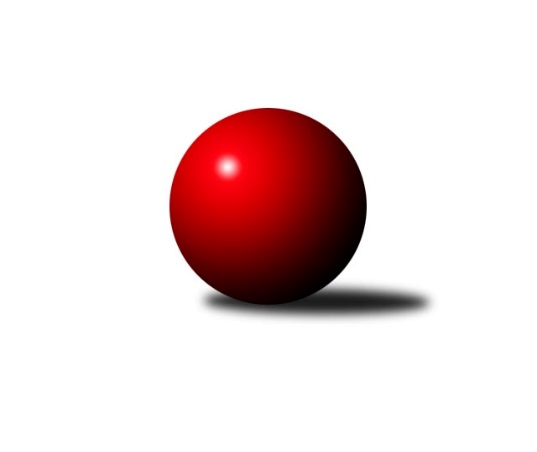 Č.10Ročník 2016/2017	23.5.2024 Interliga 2016/2017Statistika 10. kolaTabulka družstev:		družstvo	záp	výh	rem	proh	skore	sety	průměr	body	plné	dorážka	chyby	1.	ŠK Železiarne Podbrezová	10	10	0	0	70.0 : 10.0 	(163.0 : 77.0)	3770	20	2402	1368	5.3	2.	ŠKK Trstená Starek	10	6	1	3	49.0 : 31.0 	(130.0 : 110.0)	3572	13	2331	1241	13	3.	KK Inter Bratislava	10	6	1	3	47.0 : 33.0 	(129.0 : 111.0)	3565	13	2322	1243	11.7	4.	SKK Rokycany	10	6	1	3	45.0 : 35.0 	(126.0 : 114.0)	3520	13	2283	1237	8.6	5.	KK PSJ Jihlava	9	4	2	3	38.0 : 34.0 	(104.0 : 112.0)	3466	10	2265	1201	12.8	6.	ŠK Modranka	10	4	2	4	38.0 : 42.0 	(114.0 : 126.0)	3506	10	2303	1203	14.4	7.	TJ Sokol Husovice	10	5	0	5	31.0 : 49.0 	(107.0 : 133.0)	3495	10	2293	1202	13.1	8.	TJ Sokol Luhačovice	9	4	0	5	32.0 : 40.0 	(103.5 : 112.5)	3526	8	2304	1222	12.9	9.	Klokani CB Dobřany	10	4	0	6	34.0 : 46.0 	(110.0 : 130.0)	3513	8	2296	1218	14.5	10.	TJ Slavoj Veľký Šariš	10	3	0	7	36.0 : 44.0 	(116.0 : 124.0)	3546	6	2304	1242	12.9	11.	KK Slavoj Praha	10	2	1	7	27.0 : 53.0 	(109.5 : 130.5)	3471	5	2265	1206	15.8	12.	KK Tatran Sučany A	10	1	0	9	25.0 : 55.0 	(104.0 : 136.0)	3464	2	2266	1198	14.1Tabulka doma:		družstvo	záp	výh	rem	proh	skore	sety	průměr	body	maximum	minimum	1.	ŠK Železiarne Podbrezová	6	6	0	0	43.0 : 5.0 	(101.5 : 42.5)	3863	12	3957	3732	2.	SKK Rokycany	6	5	0	1	29.0 : 19.0 	(79.5 : 64.5)	3577	10	3700	3490	3.	TJ Sokol Husovice	6	5	0	1	27.0 : 21.0 	(75.0 : 69.0)	3461	10	3535	3382	4.	KK Inter Bratislava	5	4	1	0	31.0 : 9.0 	(75.5 : 44.5)	3698	9	3773	3577	5.	TJ Sokol Luhačovice	3	3	0	0	20.0 : 4.0 	(46.0 : 26.0)	3502	6	3557	3431	6.	KK PSJ Jihlava	4	3	0	1	19.0 : 13.0 	(47.0 : 49.0)	3418	6	3473	3355	7.	ŠK Modranka	5	2	2	1	21.0 : 19.0 	(61.0 : 59.0)	3480	6	3635	3380	8.	ŠKK Trstená Starek	4	2	1	1	19.0 : 13.0 	(52.0 : 44.0)	3593	5	3698	3528	9.	Klokani CB Dobřany	6	2	0	4	17.0 : 31.0 	(61.0 : 83.0)	3623	4	3707	3552	10.	TJ Slavoj Veľký Šariš	4	1	0	3	15.0 : 17.0 	(50.0 : 46.0)	3521	2	3614	3460	11.	KK Slavoj Praha	4	1	0	3	12.0 : 20.0 	(44.0 : 52.0)	3488	2	3610	3422	12.	KK Tatran Sučany A	6	1	0	5	18.0 : 30.0 	(66.0 : 78.0)	3515	2	3630	3343Tabulka venku:		družstvo	záp	výh	rem	proh	skore	sety	průměr	body	maximum	minimum	1.	ŠK Železiarne Podbrezová	4	4	0	0	27.0 : 5.0 	(61.5 : 34.5)	3747	8	3885	3598	2.	ŠKK Trstená Starek	6	4	0	2	30.0 : 18.0 	(78.0 : 66.0)	3569	8	3675	3512	3.	Klokani CB Dobřany	4	2	0	2	17.0 : 15.0 	(49.0 : 47.0)	3486	4	3551	3423	4.	KK PSJ Jihlava	5	1	2	2	19.0 : 21.0 	(57.0 : 63.0)	3476	4	3617	3352	5.	ŠK Modranka	5	2	0	3	17.0 : 23.0 	(53.0 : 67.0)	3511	4	3707	3385	6.	KK Inter Bratislava	5	2	0	3	16.0 : 24.0 	(53.5 : 66.5)	3538	4	3677	3392	7.	TJ Slavoj Veľký Šariš	6	2	0	4	21.0 : 27.0 	(66.0 : 78.0)	3550	4	3725	3297	8.	SKK Rokycany	4	1	1	2	16.0 : 16.0 	(46.5 : 49.5)	3506	3	3628	3385	9.	KK Slavoj Praha	6	1	1	4	15.0 : 33.0 	(65.5 : 78.5)	3468	3	3624	3311	10.	TJ Sokol Luhačovice	6	1	0	5	12.0 : 36.0 	(57.5 : 86.5)	3530	2	3662	3383	11.	KK Tatran Sučany A	4	0	0	4	7.0 : 25.0 	(38.0 : 58.0)	3451	0	3603	3301	12.	TJ Sokol Husovice	4	0	0	4	4.0 : 28.0 	(32.0 : 64.0)	3504	0	3531	3480Tabulka podzimní části:		družstvo	záp	výh	rem	proh	skore	sety	průměr	body	doma	venku	1.	ŠK Železiarne Podbrezová	10	10	0	0	70.0 : 10.0 	(163.0 : 77.0)	3770	20 	6 	0 	0 	4 	0 	0	2.	ŠKK Trstená Starek	10	6	1	3	49.0 : 31.0 	(130.0 : 110.0)	3572	13 	2 	1 	1 	4 	0 	2	3.	KK Inter Bratislava	10	6	1	3	47.0 : 33.0 	(129.0 : 111.0)	3565	13 	4 	1 	0 	2 	0 	3	4.	SKK Rokycany	10	6	1	3	45.0 : 35.0 	(126.0 : 114.0)	3520	13 	5 	0 	1 	1 	1 	2	5.	KK PSJ Jihlava	9	4	2	3	38.0 : 34.0 	(104.0 : 112.0)	3466	10 	3 	0 	1 	1 	2 	2	6.	ŠK Modranka	10	4	2	4	38.0 : 42.0 	(114.0 : 126.0)	3506	10 	2 	2 	1 	2 	0 	3	7.	TJ Sokol Husovice	10	5	0	5	31.0 : 49.0 	(107.0 : 133.0)	3495	10 	5 	0 	1 	0 	0 	4	8.	TJ Sokol Luhačovice	9	4	0	5	32.0 : 40.0 	(103.5 : 112.5)	3526	8 	3 	0 	0 	1 	0 	5	9.	Klokani CB Dobřany	10	4	0	6	34.0 : 46.0 	(110.0 : 130.0)	3513	8 	2 	0 	4 	2 	0 	2	10.	TJ Slavoj Veľký Šariš	10	3	0	7	36.0 : 44.0 	(116.0 : 124.0)	3546	6 	1 	0 	3 	2 	0 	4	11.	KK Slavoj Praha	10	2	1	7	27.0 : 53.0 	(109.5 : 130.5)	3471	5 	1 	0 	3 	1 	1 	4	12.	KK Tatran Sučany A	10	1	0	9	25.0 : 55.0 	(104.0 : 136.0)	3464	2 	1 	0 	5 	0 	0 	4Tabulka jarní části:		družstvo	záp	výh	rem	proh	skore	sety	průměr	body	doma	venku	1.	ŠKK Trstená Starek	0	0	0	0	0.0 : 0.0 	(0.0 : 0.0)	0	0 	0 	0 	0 	0 	0 	0 	2.	ŠK Modranka	0	0	0	0	0.0 : 0.0 	(0.0 : 0.0)	0	0 	0 	0 	0 	0 	0 	0 	3.	TJ Slavoj Veľký Šariš	0	0	0	0	0.0 : 0.0 	(0.0 : 0.0)	0	0 	0 	0 	0 	0 	0 	0 	4.	ŠK Železiarne Podbrezová	0	0	0	0	0.0 : 0.0 	(0.0 : 0.0)	0	0 	0 	0 	0 	0 	0 	0 	5.	KK Tatran Sučany A	0	0	0	0	0.0 : 0.0 	(0.0 : 0.0)	0	0 	0 	0 	0 	0 	0 	0 	6.	Klokani CB Dobřany	0	0	0	0	0.0 : 0.0 	(0.0 : 0.0)	0	0 	0 	0 	0 	0 	0 	0 	7.	KK Inter Bratislava	0	0	0	0	0.0 : 0.0 	(0.0 : 0.0)	0	0 	0 	0 	0 	0 	0 	0 	8.	TJ Sokol Husovice	0	0	0	0	0.0 : 0.0 	(0.0 : 0.0)	0	0 	0 	0 	0 	0 	0 	0 	9.	KK Slavoj Praha	0	0	0	0	0.0 : 0.0 	(0.0 : 0.0)	0	0 	0 	0 	0 	0 	0 	0 	10.	TJ Sokol Luhačovice	0	0	0	0	0.0 : 0.0 	(0.0 : 0.0)	0	0 	0 	0 	0 	0 	0 	0 	11.	SKK Rokycany	0	0	0	0	0.0 : 0.0 	(0.0 : 0.0)	0	0 	0 	0 	0 	0 	0 	0 	12.	KK PSJ Jihlava	0	0	0	0	0.0 : 0.0 	(0.0 : 0.0)	0	0 	0 	0 	0 	0 	0 	0 Zisk bodů pro družstvo:		jméno hráče	družstvo	body	zápasy	v %	dílčí body	sety	v %	1.	Vilmos Zavarko 	ŠK Železiarne Podbrezová 	10	/	10	(100%)	38.5	/	40	(96%)	2.	Daniel Tepša 	ŠK Železiarne Podbrezová 	10	/	10	(100%)	31.5	/	40	(79%)	3.	Martin Koleják 	ŠKK Trstená Starek 	9	/	10	(90%)	25	/	40	(63%)	4.	Zdeněk Gartus 	KK Slavoj Praha 	8	/	10	(80%)	30	/	40	(75%)	5.	Bystrík Vadovič 	ŠK Železiarne Podbrezová 	8	/	10	(80%)	27	/	40	(68%)	6.	Ivan Čech 	ŠKK Trstená Starek 	8	/	10	(80%)	26.5	/	40	(66%)	7.	Milan Tomka 	ŠK Železiarne Podbrezová 	8	/	10	(80%)	23.5	/	40	(59%)	8.	Peter Magala 	TJ Slavoj Veľký Šariš 	8	/	10	(80%)	21.5	/	40	(54%)	9.	Damián Bielik 	ŠK Modranka 	7	/	8	(88%)	21	/	32	(66%)	10.	Jaroslav Truska 	KK Inter Bratislava 	7	/	9	(78%)	24.5	/	36	(68%)	11.	Martin Švorba 	KK PSJ Jihlava 	7	/	9	(78%)	24	/	36	(67%)	12.	Václav Rychtařík ml.	KK PSJ Jihlava 	7	/	9	(78%)	22.5	/	36	(63%)	13.	Daniel Pažitný 	ŠK Modranka 	7	/	9	(78%)	22	/	36	(61%)	14.	Michal Pytlík 	SKK Rokycany 	7	/	10	(70%)	25.5	/	40	(64%)	15.	Rastislav Beran 	TJ Slavoj Veľký Šariš 	7	/	10	(70%)	25	/	40	(63%)	16.	Marek Zajko 	KK Inter Bratislava 	7	/	10	(70%)	24.5	/	40	(61%)	17.	Roman Pytlík 	SKK Rokycany 	6	/	8	(75%)	20	/	32	(63%)	18.	Peter Nemček 	ŠK Železiarne Podbrezová 	6	/	8	(75%)	17	/	32	(53%)	19.	Rostislav Gorecký 	TJ Sokol Luhačovice 	6	/	9	(67%)	23	/	36	(64%)	20.	Peter Šibal 	ŠKK Trstená Starek 	6	/	9	(67%)	22.5	/	36	(63%)	21.	Radek Polách 	TJ Sokol Luhačovice 	6	/	9	(67%)	20	/	36	(56%)	22.	Daniel Braun 	KK PSJ Jihlava 	6	/	9	(67%)	19	/	36	(53%)	23.	Marek Knapko 	KK Tatran Sučany A 	6	/	10	(60%)	26	/	40	(65%)	24.	Jiří Baloun 	Klokani CB Dobřany 	6	/	10	(60%)	22	/	40	(55%)	25.	Vojtěch Špelina 	SKK Rokycany 	6	/	10	(60%)	21.5	/	40	(54%)	26.	Ján Jasenský 	KK Inter Bratislava 	5	/	5	(100%)	15.5	/	20	(78%)	27.	Erik Kuna 	ŠK Železiarne Podbrezová 	5	/	6	(83%)	15	/	24	(63%)	28.	Dušan Ryba 	TJ Sokol Husovice 	5	/	8	(63%)	18	/	32	(56%)	29.	Jiří Axman ml.	TJ Sokol Husovice 	5	/	8	(63%)	18	/	32	(56%)	30.	Michal Fábry 	ŠKK Trstená Starek 	5	/	8	(63%)	16	/	32	(50%)	31.	Stanislav Partl 	KK PSJ Jihlava 	5	/	9	(56%)	20.5	/	36	(57%)	32.	Radoslav Foltín 	TJ Slavoj Veľký Šariš 	5	/	9	(56%)	19.5	/	36	(54%)	33.	Michal Markus 	TJ Sokol Luhačovice 	5	/	9	(56%)	18	/	36	(50%)	34.	Daniel Neumann 	SKK Rokycany 	5	/	9	(56%)	18	/	36	(50%)	35.	David Kuděj 	KK Slavoj Praha 	5	/	9	(56%)	16.5	/	36	(46%)	36.	Ján Vyletel 	KK Tatran Sučany A 	5	/	9	(56%)	15	/	36	(42%)	37.	Vlastimil Zeman ml.	Klokani CB Dobřany 	5	/	10	(50%)	19.5	/	40	(49%)	38.	Maroš Ležovič 	ŠK Modranka 	5	/	10	(50%)	18.5	/	40	(46%)	39.	Miroslav Vlčko 	KK Inter Bratislava 	4	/	4	(100%)	13	/	16	(81%)	40.	Tomáš Karas 	ŠKK Trstená Starek 	4	/	5	(80%)	12	/	20	(60%)	41.	Martin Pejčoch 	Klokani CB Dobřany 	4	/	7	(57%)	12.5	/	28	(45%)	42.	Milan Jankovič 	ŠK Modranka 	4	/	7	(57%)	11	/	28	(39%)	43.	Roman Bukový 	KK Tatran Sučany A 	4	/	8	(50%)	14	/	32	(44%)	44.	Vojtech Vitkovič 	TJ Slavoj Veľký Šariš 	4	/	9	(44%)	20	/	36	(56%)	45.	Zdeněk Říha 	Klokani CB Dobřany 	4	/	9	(44%)	17	/	36	(47%)	46.	Václav Mazur 	TJ Sokol Husovice 	4	/	9	(44%)	16.5	/	36	(46%)	47.	Zdeněk Vymazal 	TJ Sokol Husovice 	4	/	10	(40%)	23.5	/	40	(59%)	48.	Lukáš Doubrava 	Klokani CB Dobřany 	4	/	10	(40%)	23	/	40	(58%)	49.	Michal Dovičič 	ŠK Modranka 	4	/	10	(40%)	20	/	40	(50%)	50.	Peter Adamec 	KK Tatran Sučany A 	4	/	10	(40%)	13.5	/	40	(34%)	51.	Jan Endršt 	SKK Rokycany 	3	/	5	(60%)	12	/	20	(60%)	52.	Miroslav Hliviak 	TJ Slavoj Veľký Šariš 	3	/	5	(60%)	11	/	20	(55%)	53.	Libor Škoula 	TJ Sokol Husovice 	3	/	6	(50%)	10	/	24	(42%)	54.	Tomáš Valík 	KK PSJ Jihlava 	3	/	7	(43%)	12	/	28	(43%)	55.	Tomáš Molek 	TJ Sokol Luhačovice 	3	/	9	(33%)	16	/	36	(44%)	56.	Martin Pozsgai 	KK Inter Bratislava 	3	/	9	(33%)	15	/	36	(42%)	57.	Evžen Valtr 	KK Slavoj Praha 	3	/	10	(30%)	19	/	40	(48%)	58.	Jozef Zeman 	KK Inter Bratislava 	3	/	10	(30%)	16	/	40	(40%)	59.	Marek Juris 	ŠKK Trstená Starek 	2	/	3	(67%)	5.5	/	12	(46%)	60.	Tibor Varga 	KK Inter Bratislava 	2	/	4	(50%)	8	/	16	(50%)	61.	Pavel Honsa 	SKK Rokycany 	2	/	5	(40%)	10	/	20	(50%)	62.	Anton Stašák 	KK Slavoj Praha 	2	/	5	(40%)	9	/	20	(45%)	63.	Ján Bažík 	KK Tatran Sučany A 	2	/	5	(40%)	8	/	20	(40%)	64.	Tomáš Pašiak 	ŠK Železiarne Podbrezová 	2	/	5	(40%)	7.5	/	20	(38%)	65.	Petr Pavlík 	KK Slavoj Praha 	2	/	6	(33%)	9.5	/	24	(40%)	66.	Filip Lekeš 	TJ Sokol Luhačovice 	2	/	7	(29%)	12	/	28	(43%)	67.	Martin Starek 	ŠKK Trstená Starek 	2	/	9	(22%)	16	/	36	(44%)	68.	Peter Mikulík 	ŠK Modranka 	2	/	9	(22%)	12.5	/	36	(35%)	69.	Stanislav Kováč 	TJ Slavoj Veľký Šariš 	2	/	9	(22%)	12	/	36	(33%)	70.	Jiří Mrlík 	TJ Sokol Luhačovice 	2	/	9	(22%)	11.5	/	36	(32%)	71.	Martin Kozák 	ŠK Železiarne Podbrezová 	1	/	1	(100%)	3	/	4	(75%)	72.	Gabriel Listofer 	KK Inter Bratislava 	1	/	2	(50%)	3	/	8	(38%)	73.	Dávid Kadlub 	KK Inter Bratislava 	1	/	3	(33%)	6	/	12	(50%)	74.	Marek Olejňák 	TJ Slavoj Veľký Šariš 	1	/	3	(33%)	5	/	12	(42%)	75.	Martin Dolnák 	ŠK Modranka 	1	/	4	(25%)	7	/	16	(44%)	76.	Vlastimil Zeman 	Klokani CB Dobřany 	1	/	4	(25%)	4.5	/	16	(28%)	77.	Ján Tkáč 	KK Tatran Sučany A 	1	/	5	(20%)	8	/	20	(40%)	78.	Štěpán Šreiber 	SKK Rokycany 	1	/	7	(14%)	11	/	28	(39%)	79.	Martin Vrbata 	Klokani CB Dobřany 	1	/	7	(14%)	8.5	/	28	(30%)	80.	Róbert Vereš 	KK Tatran Sučany A 	1	/	8	(13%)	14.5	/	32	(45%)	81.	Michal Šimek 	TJ Sokol Husovice 	1	/	9	(11%)	11	/	36	(31%)	82.	Tomáš Juřík 	TJ Sokol Luhačovice 	0	/	1	(0%)	2	/	4	(50%)	83.	Tomáš Roháľ 	TJ Slavoj Veľký Šariš 	0	/	1	(0%)	2	/	4	(50%)	84.	Michal Harčarik 	KK Inter Bratislava 	0	/	1	(0%)	2	/	4	(50%)	85.	Lukáš Juris 	ŠKK Trstená Starek 	0	/	1	(0%)	1.5	/	4	(38%)	86.	Jiří Ouhel 	KK PSJ Jihlava 	0	/	1	(0%)	1	/	4	(25%)	87.	Matej Ondrus 	KK Inter Bratislava 	0	/	1	(0%)	1	/	4	(25%)	88.	Richard Tóth 	KK Inter Bratislava 	0	/	1	(0%)	0.5	/	4	(13%)	89.	Jozef Čech 	TJ Slavoj Veľký Šariš 	0	/	1	(0%)	0	/	4	(0%)	90.	Milan Kováč 	KK Tatran Sučany A 	0	/	1	(0%)	0	/	4	(0%)	91.	Matúš Kadlečík 	ŠK Modranka 	0	/	2	(0%)	2	/	8	(25%)	92.	František Stankovič 	ŠKK Trstená Starek 	0	/	2	(0%)	1	/	8	(13%)	93.	Erik Gordík 	KK Tatran Sučany A 	0	/	3	(0%)	4	/	12	(33%)	94.	Jiří Partl 	KK PSJ Jihlava 	0	/	4	(0%)	3.5	/	16	(22%)	95.	Lukáš Janko 	KK Slavoj Praha 	0	/	6	(0%)	9	/	24	(38%)	96.	Jan Machálek ml.	TJ Sokol Husovice 	0	/	7	(0%)	6	/	28	(21%)	97.	Josef Dvořák 	KK Slavoj Praha 	0	/	8	(0%)	11.5	/	32	(36%)Průměry na kuželnách:		kuželna	průměr	plné	dorážka	chyby	výkon na hráče	1.	Podbrezová, 1-6	3728	2404	1324	9.6	(621.4)	2.	CB Dobřany, 1-4	3657	2367	1290	12.9	(609.6)	3.	Inter BA, 1-6	3632	2356	1275	11.7	(605.5)	4.	Trstená, 1-4	3576	2318	1258	10.8	(596.1)	5.	SKK Rokycany, 1-4	3538	2292	1245	9.2	(589.7)	6.	Sučany, 1-4	3523	2319	1204	14.1	(587.2)	7.	Veľký Šariš, 1-6	3519	2294	1224	13.4	(586.5)	8.	SK Žižkov Praha, 1-4	3507	2308	1198	15.6	(584.5)	9.	TJ Sokol Luhačovice, 1-4	3491	2279	1211	12.5	(581.8)	10.	Modranka, 1-4	3485	2265	1220	14.5	(580.9)	11.	TJ Sokol Husovice, 1-4	3446	2251	1194	13.1	(574.3)	12.	KK PSJ Jihlava, 1-4	3408	2234	1173	12.6	(568.0)Nejlepší výkony na kuželnách:Podbrezová, 1-6ŠK Železiarne Podbrezová	3957	2. kolo	Daniel Tepša 	ŠK Železiarne Podbrezová	707	8. koloŠK Železiarne Podbrezová	3927	4. kolo	Vilmos Zavarko 	ŠK Železiarne Podbrezová	707	4. koloŠK Železiarne Podbrezová	3898	8. kolo	Vilmos Zavarko 	ŠK Železiarne Podbrezová	701	1. koloŠK Železiarne Podbrezová	3845	1. kolo	Vilmos Zavarko 	ŠK Železiarne Podbrezová	700	2. koloŠK Železiarne Podbrezová	3817	10. kolo	Vilmos Zavarko 	ŠK Železiarne Podbrezová	700	6. koloŠK Železiarne Podbrezová	3732	6. kolo	Vilmos Zavarko 	ŠK Železiarne Podbrezová	698	8. koloTJ Slavoj Veľký Šariš	3725	10. kolo	Daniel Tepša 	ŠK Železiarne Podbrezová	697	10. koloTJ Sokol Luhačovice	3662	8. kolo	Daniel Tepša 	ŠK Železiarne Podbrezová	684	1. koloKK Tatran Sučany A	3603	2. kolo	Erik Kuna 	ŠK Železiarne Podbrezová	677	2. koloKK Inter Bratislava	3545	1. kolo	Vilmos Zavarko 	ŠK Železiarne Podbrezová	664	10. koloCB Dobřany, 1-4ŠK Železiarne Podbrezová	3885	3. kolo	Daniel Tepša 	ŠK Železiarne Podbrezová	710	3. koloTJ Slavoj Veľký Šariš	3709	3. kolo	Vilmos Zavarko 	ŠK Železiarne Podbrezová	692	3. koloKlokani CB Dobřany	3707	10. kolo	Lukáš Doubrava 	Klokani CB Dobřany	666	6. koloŠK Modranka	3707	8. kolo	Michal Markus 	TJ Sokol Luhačovice	662	10. koloKlokani CB Dobřany	3696	6. kolo	Ján Jasenský 	KK Inter Bratislava	656	5. koloKK Inter Bratislava	3677	5. kolo	Zdeněk Říha 	Klokani CB Dobřany	655	10. koloTJ Sokol Luhačovice	3640	10. kolo	Radoslav Foltín 	TJ Slavoj Veľký Šariš	651	3. koloKlokani CB Dobřany	3621	8. kolo	Vlastimil Zeman ml.	Klokani CB Dobřany	650	5. koloKlokani CB Dobřany	3597	5. kolo	Jiří Baloun 	Klokani CB Dobřany	642	8. koloKlokani CB Dobřany	3567	3. kolo	Michal Dovičič 	ŠK Modranka	641	8. koloInter BA, 1-6KK Inter Bratislava	3773	4. kolo	Jozef Zeman 	KK Inter Bratislava	672	4. koloKK Inter Bratislava	3737	10. kolo	Ján Jasenský 	KK Inter Bratislava	662	10. koloKK Inter Bratislava	3714	8. kolo	Ján Jasenský 	KK Inter Bratislava	658	6. koloKK Inter Bratislava	3688	6. kolo	Miroslav Vlčko 	KK Inter Bratislava	651	10. koloTJ Slavoj Veľký Šariš	3679	8. kolo	Jaroslav Truska 	KK Inter Bratislava	650	10. koloŠKK Trstená Starek	3675	10. kolo	Miroslav Vlčko 	KK Inter Bratislava	649	8. koloKK PSJ Jihlava	3617	6. kolo	Peter Magala 	TJ Slavoj Veľký Šariš	649	8. koloKK Inter Bratislava	3577	2. kolo	Václav Rychtařík ml.	KK PSJ Jihlava	647	6. koloTJ Sokol Luhačovice	3448	4. kolo	Jozef Zeman 	KK Inter Bratislava	643	6. koloKK Slavoj Praha	3419	2. kolo	Marek Zajko 	KK Inter Bratislava	641	4. koloTrstená, 1-4ŠKK Trstená Starek	3698	8. kolo	Ivan Čech 	ŠKK Trstená Starek	665	2. koloKK PSJ Jihlava	3608	8. kolo	Ivan Čech 	ŠKK Trstená Starek	656	8. koloŠKK Trstená Starek	3597	6. kolo	Daniel Braun 	KK PSJ Jihlava	646	8. koloSKK Rokycany	3553	4. kolo	Zdeněk Gartus 	KK Slavoj Praha	640	6. koloKlokani CB Dobřany	3551	2. kolo	Jiří Baloun 	Klokani CB Dobřany	635	2. koloŠKK Trstená Starek	3550	4. kolo	Stanislav Partl 	KK PSJ Jihlava	632	8. koloŠKK Trstená Starek	3528	2. kolo	Martin Koleják 	ŠKK Trstená Starek	631	8. koloKK Slavoj Praha	3527	6. kolo	Martin Starek 	ŠKK Trstená Starek	624	8. kolo		. kolo	Martin Koleják 	ŠKK Trstená Starek	623	2. kolo		. kolo	Vlastimil Zeman ml.	Klokani CB Dobřany	621	2. koloSKK Rokycany, 1-4ŠK Železiarne Podbrezová	3765	5. kolo	Vilmos Zavarko 	ŠK Železiarne Podbrezová	690	5. koloSKK Rokycany	3700	3. kolo	Jan Endršt 	SKK Rokycany	661	3. koloSKK Rokycany	3625	1. kolo	Bystrík Vadovič 	ŠK Železiarne Podbrezová	648	5. koloSKK Rokycany	3597	9. kolo	Vojtěch Špelina 	SKK Rokycany	644	9. koloTJ Sokol Luhačovice	3542	1. kolo	Michal Pytlík 	SKK Rokycany	639	8. koloSKK Rokycany	3537	7. kolo	Roman Pytlík 	SKK Rokycany	635	7. koloSKK Rokycany	3515	8. kolo	Michal Pytlík 	SKK Rokycany	635	3. koloSKK Rokycany	3490	5. kolo	Jiří Baloun 	Klokani CB Dobřany	632	7. koloKlokani CB Dobřany	3481	7. kolo	Roman Pytlík 	SKK Rokycany	630	3. koloŠK Modranka	3417	8. kolo	Daniel Tepša 	ŠK Železiarne Podbrezová	628	5. koloSučany, 1-4KK Tatran Sučany A	3630	2. kolo	Zdeněk Gartus 	KK Slavoj Praha	656	6. koloSKK Rokycany	3628	4. kolo	Michal Pytlík 	SKK Rokycany	641	4. koloKK Slavoj Praha	3624	6. kolo	Roman Bukový 	KK Tatran Sučany A	640	2. koloKK Tatran Sučany A	3580	6. kolo	Marek Knapko 	KK Tatran Sučany A	637	3. koloŠKK Trstená Starek	3572	1. kolo	Ivan Čech 	ŠKK Trstená Starek	636	1. koloKK Inter Bratislava	3563	3. kolo	Lukáš Doubrava 	Klokani CB Dobřany	635	2. koloKK Tatran Sučany A	3527	3. kolo	Evžen Valtr 	KK Slavoj Praha	634	6. koloKK Tatran Sučany A	3517	4. kolo	Roman Pytlík 	SKK Rokycany	629	4. koloKK Tatran Sučany A	3493	1. kolo	Marek Knapko 	KK Tatran Sučany A	628	4. koloKlokani CB Dobřany	3423	2. kolo	Jaroslav Truska 	KK Inter Bratislava	625	3. koloVeľký Šariš, 1-6TJ Slavoj Veľký Šariš	3614	2. kolo	Rastislav Beran 	TJ Slavoj Veľký Šariš	652	2. koloŠKK Trstená Starek	3552	9. kolo	Ivan Čech 	ŠKK Trstená Starek	643	9. koloŠK Modranka	3529	4. kolo	Jiří Mrlík 	TJ Sokol Luhačovice	630	6. koloTJ Slavoj Veľký Šariš	3521	9. kolo	Martin Koleják 	ŠKK Trstená Starek	628	9. koloTJ Sokol Luhačovice	3506	6. kolo	Radoslav Foltín 	TJ Slavoj Veľký Šariš	627	2. koloTJ Slavoj Veľký Šariš	3490	6. kolo	Daniel Pažitný 	ŠK Modranka	623	4. koloTJ Sokol Husovice	3480	2. kolo	Václav Mazur 	TJ Sokol Husovice	617	2. koloTJ Slavoj Veľký Šariš	3460	4. kolo	Radoslav Foltín 	TJ Slavoj Veľký Šariš	615	6. kolo		. kolo	Martin Dolnák 	ŠK Modranka	613	4. kolo		. kolo	Zdeněk Vymazal 	TJ Sokol Husovice	612	2. koloSK Žižkov Praha, 1-4ŠK Železiarne Podbrezová	3739	5. kolo	Vilmos Zavarko 	ŠK Železiarne Podbrezová	712	5. koloKK Slavoj Praha	3610	5. kolo	Zdeněk Gartus 	KK Slavoj Praha	655	5. koloTJ Slavoj Veľký Šariš	3495	5. kolo	Evžen Valtr 	KK Slavoj Praha	640	5. koloKlokani CB Dobřany	3489	9. kolo	Rastislav Beran 	TJ Slavoj Veľký Šariš	633	5. koloKK Slavoj Praha	3486	3. kolo	Daniel Tepša 	ŠK Železiarne Podbrezová	630	5. koloKK Slavoj Praha	3432	9. kolo	Evžen Valtr 	KK Slavoj Praha	626	5. koloKK Slavoj Praha	3422	5. kolo	Milan Tomka 	ŠK Železiarne Podbrezová	615	5. koloTJ Sokol Luhačovice	3383	3. kolo	Tomáš Pašiak 	ŠK Železiarne Podbrezová	613	5. kolo		. kolo	Radoslav Foltín 	TJ Slavoj Veľký Šariš	612	5. kolo		. kolo	David Kuděj 	KK Slavoj Praha	606	5. koloTJ Sokol Luhačovice, 1-4TJ Sokol Luhačovice	3583	10. kolo	Václav Rychtařík ml.	KK PSJ Jihlava	633	10. koloTJ Sokol Luhačovice	3557	7. kolo	Michal Markus 	TJ Sokol Luhačovice	623	7. koloKK PSJ Jihlava	3523	10. kolo	Jiří Partl 	KK PSJ Jihlava	611	10. koloTJ Sokol Luhačovice	3518	2. kolo	Michal Markus 	TJ Sokol Luhačovice	610	2. koloŠKK Trstená Starek	3512	7. kolo	Tomáš Molek 	TJ Sokol Luhačovice	610	10. koloTJ Sokol Luhačovice	3431	9. kolo	Jiří Mrlík 	TJ Sokol Luhačovice	609	10. koloKK Tatran Sučany A	3419	9. kolo	Rostislav Gorecký 	TJ Sokol Luhačovice	607	7. koloŠK Modranka	3385	2. kolo	Radek Polách 	TJ Sokol Luhačovice	604	10. kolo		. kolo	Tomáš Molek 	TJ Sokol Luhačovice	604	2. kolo		. kolo	Radek Polách 	TJ Sokol Luhačovice	601	2. koloModranka, 1-4ŠK Modranka	3635	9. kolo	Daniel Pažitný 	ŠK Modranka	656	9. koloŠKK Trstená Starek	3552	5. kolo	Zdeněk Gartus 	KK Slavoj Praha	631	2. koloKK Slavoj Praha	3516	2. kolo	Michal Fábry 	ŠKK Trstená Starek	628	5. koloŠK Modranka	3509	2. kolo	Peter Mikulík 	ŠK Modranka	623	9. koloTJ Sokol Husovice	3488	9. kolo	Ivan Čech 	ŠKK Trstená Starek	622	5. koloŠK Modranka	3486	7. kolo	Jiří Axman ml.	TJ Sokol Husovice	615	9. koloKK Tatran Sučany A	3481	7. kolo	Stanislav Partl 	KK PSJ Jihlava	612	4. koloKK PSJ Jihlava	3420	4. kolo	Maroš Ležovič 	ŠK Modranka	611	9. koloŠK Modranka	3388	4. kolo	Damián Bielik 	ŠK Modranka	610	2. koloŠK Modranka	3380	5. kolo	Daniel Pažitný 	ŠK Modranka	610	2. koloTJ Sokol Husovice, 1-4ŠKK Trstená Starek	3550	3. kolo	Martin Koleják 	ŠKK Trstená Starek	653	3. koloTJ Sokol Husovice	3535	7. kolo	Václav Mazur 	TJ Sokol Husovice	634	10. koloTJ Sokol Husovice	3517	10. kolo	Zdeněk Vymazal 	TJ Sokol Husovice	628	8. koloKK Inter Bratislava	3515	7. kolo	Ján Jasenský 	KK Inter Bratislava	624	7. koloTJ Sokol Husovice	3508	8. kolo	Jiří Axman ml.	TJ Sokol Husovice	621	10. koloSKK Rokycany	3457	8. kolo	Ivan Čech 	ŠKK Trstená Starek	616	3. koloTJ Sokol Husovice	3419	3. kolo	Vojtěch Špelina 	SKK Rokycany	615	8. koloKK Slavoj Praha	3413	10. kolo	Václav Mazur 	TJ Sokol Husovice	614	7. koloTJ Sokol Husovice	3403	5. kolo	Zdeněk Vymazal 	TJ Sokol Husovice	612	1. koloTJ Sokol Husovice	3382	1. kolo	Zdeněk Vymazal 	TJ Sokol Husovice	607	3. koloKK PSJ Jihlava, 1-4ŠK Železiarne Podbrezová	3598	3. kolo	Vilmos Zavarko 	ŠK Železiarne Podbrezová	700	3. koloKK PSJ Jihlava	3473	3. kolo	Daniel Tepša 	ŠK Železiarne Podbrezová	613	3. koloKK PSJ Jihlava	3424	2. kolo	Václav Rychtařík ml.	KK PSJ Jihlava	612	4. koloKK PSJ Jihlava	3421	5. kolo	Milan Tomka 	ŠK Železiarne Podbrezová	610	3. koloSKK Rokycany	3385	2. kolo	Tomáš Valík 	KK PSJ Jihlava	606	3. koloKK PSJ Jihlava	3355	4. kolo	Václav Rychtařík ml.	KK PSJ Jihlava	605	2. koloKK Slavoj Praha	3311	4. kolo	Tomáš Valík 	KK PSJ Jihlava	603	2. koloTJ Slavoj Veľký Šariš	3297	5. kolo	Peter Magala 	TJ Slavoj Veľký Šariš	597	5. kolo		. kolo	Stanislav Partl 	KK PSJ Jihlava	595	3. kolo		. kolo	Zdeněk Gartus 	KK Slavoj Praha	591	4. koloČetnost výsledků:	8.0 : 0.0	6x	7.0 : 1.0	6x	6.0 : 2.0	13x	5.0 : 3.0	11x	4.0 : 4.0	4x	3.0 : 5.0	5x	2.0 : 6.0	9x	1.0 : 7.0	4x	0.0 : 8.0	2x